Publicado en Madrid el 28/03/2019 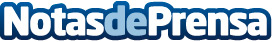 Together Price afianza su presencia en EspañaCon una oferta de más de 85 servicios, la compañía llegó a España el pasado mes de febrero y ya cuenta con más de 2.500 usuarios en nuestro país y 250.000 a nivel mundial. Permite ahorrar al menos un 80 % en las tarifas de las suscripciones digitales Premium de una forma cómoda, fácil y segura. La compañía cerró en julio de 2018 una ampliación de capital de 630.000 euros, liderado por SamaipataDatos de contacto:Amanda Bola Macías618870359Nota de prensa publicada en: https://www.notasdeprensa.es/together-price-afianza-su-presencia-en-espana Categorias: Finanzas Imágen y sonido Telecomunicaciones Sociedad Emprendedores E-Commerce http://www.notasdeprensa.es